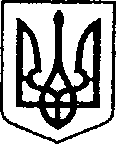 УКРАЇНАЧЕРНІГІВСЬКА ОБЛАСТЬН І Ж И Н С Ь К А    М І С Ь К А    Р А Д А33 сесія VIII скликанняР І Ш Е Н Н Я28 вересня 2023 року  		         м.Ніжин 			      №   4-33/2023Про внесення змін до рішення Ніжинської міської ради від 07 грудня 2022 року № 3-26/2022«Про затвердження програм місцевого/регіонального значення на 2023 рік»	Відповідно до ст.26, 42, 59, 61, 73 Закону України «Про місцеве самоврядування в Україні», ст. 89, 91 Бюджетного кодексу України, Регламенту Ніжинської міської ради Чернігівської області, затвердженого рішенням Ніжинської міської ради Чернігівської області 8 скликання від 27 листопада 2020 року № 3-2/2020 (зі змінами), міська рада вирішила:1.Внести зміни до додатку№3 «Міська цільова Програма фінансової підтримки комунального некомерційного підприємства «Ніжинська центральна міська лікарня імені Миколи Галицького на 2023 рік» рішення Ніжинської міської ради від 07 грудня 2022 року №3-26/2022 «Про затвердження програм місцевого/регіонального  значення на 2023рік»та викласти його у новій редакції, що додається.  	2.Генеральному директору комунального некомерційного підприємства «Ніжинська центральна міська лікарня імені Миколи Галицького» Швець О.В. забезпечити оприлюднення даного рішення на офіційному веб – сайті Ніжинської міської ради протягом п’яти робочих днів з дня його прийняття.		3.Організацію роботи по виконанню даного рішення покласти на заступника міського голови з питань діяльності виконавчих органів ради Грозенко І. В.та на генерального директора комунального некомерційного підприємства «Ніжинська центральна міська лікарня імені Миколи Галицького» Ніжинської міської ради Чернігівської області Швець О.В.	4.Контроль за виконанням рішення покласти на постійну комісію міської ради з питань соціально-економічного розвитку, підприємництва, інвестиційної діяльності, бюджету та фінансів (В.Х. Мамедов)Міський голова                                       				 Олександр КОДОЛАВізують:Генеральний директор  комунальне некомерційне підприємствоНіжинська центральна міська лікарняімені Миколи Галицького»Ніжинської міської ради Чернігівської області				Ольга ШВЕЦЬЗаступник міського голови з питань діяльностівиконавчих органів ради						Ірина ГРОЗЕНКОСекретар міської ради							Юрій ХОМЕНКО  Начальник фінансового							Людмила ПИСАРЕНКОуправління міської ради Начальник  відділу юридично					В’ячеслав  ЛЕГАкадрового забезпечення             Голова постійної депутатської 	комісії  з  питань  соціально – економічного розвитку,   підприємництва, інвестиційної					Володимир  МАМЕДОВ діяльності, бюджету та фінансівГолова постійної депутатської 	комісії  з питань освіти, охорони здоров’я, соціального захисту, культури, туризму, молодіжної політики та спорту					Світлана КІРСАНОВАГолова  постійної  депутатської                                           комісії з питань регламенту, законності, охорони прав і свобод громадян,запобігання  корупції, адміністративно-територіального устрою, депутатської				Валерій  САЛОГУБдіяльності та етикиПОЯСНЮВАЛЬНА ЗАПИСКАдо проекту рішення Ніжинської міської ради«Про внесення змін до рішення Ніжинської міської ради від 07 грудня 2022 року №3-26/2022 « Про затвердження програм місцевого/регіонального значення на 2023 рік »Даний проект рішення передбачає внесення змін до «Міської цільової Програми фінансової підтримки комунального некомерційного підприємства «Ніжинська центральна міська лікарня імені Миколи Галицького на 2023 рік»»на суму додатковихкоштів, в тому числі:-матеріали для ремонту центральної стерилізаційної 40 000 грн.заробітна плата 4 150 000 грн.нарахування на заробітну плату 850 000 грн.встановлення генератора по вул. Амосова 556 920 грн.поточний ремонт санузлів 500 000 грн.капітальний ремонт приміщення для розташування ангіографа 1 500 000 грн.разом на 7 596 920 грн.Проект рішення підготовлений з дотриманням вимог ст.26, 42, 59, 61, 73 Закону України «Про місцеве самоврядування в Україні», ст. 89, 91 Бюджетного кодексу України, Регламенту Ніжинської міської ради Чернігівської області, затвердженого рішенням Ніжинської міської ради Чернігівської області 8 скликання від 27 листопада 2020 року № 3-2/2020.Підстава:-розпорядження міського голови №136 від 11.07.2023р.-рішення сесії міської ради №8-32/2023 від 10.08.2023р.Відповідальний за підготовку рішення - Бурніс І.О.Генеральний директорКНП «Ніжинська ЦМЛ ім. М. Галицького» 							Ольга ШВЕЦЬЧинна редакціяЗміни, що пропонуютьсяЗагальний обсяг фінансових ресурсів30 039 004 грн Загальний обсяг фінансових ресурсів37 635 924 грн Заробітна плата 4 492 430 грн.Заробітна плата 8 642 430 грн.Нарахування на заробітну плату862 657грн.Нарахування на заробітну плату1 712 657грн.Предмети, матеріали 77 000 грн.Предмети, матеріали 117 000 грн.Оплата послуг(крім комунальних)2 164 670 грн.Оплата послуг(крім комунальних)3 221 590 грн.Разом по загальному фонду19570994грнРазом по загальному фонду25667914грнКапітальний ремонт 3 433 210 грн.Капітальний ремонт 4 933 210 грн.Разом по спеціальному фонду10468010грн.Разом по спеціальному фонду11968010грн.